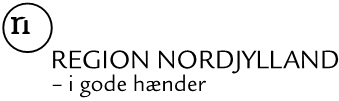 Varsling om besigtigelseloknavn, vejnavn, byRegion Nordjylland, Jord og Vand skal kortlægge både konstaterede forureninger og mulige forureninger. Dér, hvor der er risiko for, at (mulige) forureninger kan udgøre en risiko for miljø eller menneskers sundhed, skal regionen iværksætte en indsats i henhold til jordforureningsloven. Undersøgelser i Nordjylland viser, at jord og grundvand flere steder er forurenet fra punktkilder.  Region Nordjylland, Jord og Vand, ønsker i forbindelse med vores kortlægningsarbejde og indsats over for mulige pesticidforureninger at få besigtiget og indsamlet oplysninger om en række ejendomme. Nogle af ejendommene ligger tæt på vandværkers indvindingsboringer, som er påvirket af pesticider, og andre ejendomme er udvalgt på grund af regionens indsats efter jordforureningsloven over for boliger. Din / Jeres ejendom matr. nr. matr. nr. + ejerlav på adresse indgår i dette arbejde. ELLER Matr. nr. matr. nr. + ejerlav, som er en del af din/jeres ejendom på adresse, adresse, postnr. + by indgår i dette arbejde.Hvilke oplysninger har og indsamler Regionen?Regionen har oplysninger om, at der har været branche/aktivitet på din / jeres ejendom. Vi ved erfaringsmæssigt, at branche/aktivitet kan give anledning til jord- og grundvandsforurening, og vi har derfor besluttet at indsamle oplysninger om mulige forureningskilder på din / jeres ejendom. I forbindelse med indsamlingen bruger vi blandt andet kommunens arkiver og luftfotos fra internettet. Vi supplerer indsamlingen af oplysninger med en besigtigelse af din / jeres ejendom og eventuelt interviews. Oplysningerne bliver samlet i en historisk redegørelse for ejendommen.Vi har endnu ikke vurderet, om din / jeres ejendom skal kortlægges efter jordforureningsloven som muligt forurenet. Derfor er ejendommens status i henhold til jordforureningsloven uafklaret. Du / I kan læse mere om kortlægning efter jordforureningsloven på vores hjemmeside www.rn.dk/jordogvand Hvem udfører besigtigelsen og hvornår?Det er rådgivningsfirmaet rådgiver, der udfører besigtigelsen på vegne af regionen. Kontaktperson hos rådgiver er kontaktperson, som kan kontaktes på tlf.nr. tlf.nr. og email mailadresse. rådgiver kontakter dig/jer før besigtigelsen.Besigtigelsen vil finde sted tidspunkt - mindst 2 uger efter brevdato. Da der er planlagt besøg på flere ejendomme på dagen, kan tidspunktet godt blive forskubbet lidt. Hvis tidspunktet på selve dagen afviger betydeligt fra det aftalte, bliver du/I kontaktet telefonisk i løbet af dagen. Hvis det foreslåede tidspunkt ikke kan passe for dig/jer, vil vi af hensyn til planlægningen bede dig/jer kontakte Rådgiver hurtigst muligt.Vi har på baggrund af vores erfaring og kendskab til anvendelse / branche vurderet, at der i bygninger på din / jeres ejendom også kan være foregået aktiviteter, der er omfattet af jordforureningsloven. Der kan derfor være behov for, at sagsbehandler eller rådgiver besigtiger bygningerne indendørs. I nogle tilfælde kan det være nødvendigt også at få adgang til f.eks. stuehus. Adgangen til din / jeres ejendom herunder til bygninger samt til at fotografere m.v. sker efter § 57, stk. 1 i jordforureningsloven.Hvad bruger Regionen de indsamlede oplysninger og besigtigelsen til?De indsamlede oplysninger skal anvendes til vores vurdering af, om din / jeres ejendom skal kortlægges efter jordforureningsloven. De indsamlede historiske oplysninger og informationerne fra besigtigelsen sammenfattes i en rapport. Vi forventer at have vurderet resultaterne af arbejdet senest i løbet af måned / årstid, hvorefter du / I vil modtage vores vurdering og afgørelse om eventuel kortlægning efter jordforureningsloven eller afgørelse om, at ejendommen ikke skal kortlægges efter jordforureningsloven. Sammen med afgørelsen modtager du / I også rapporten med den historiske redegørelse.Andet, du / I bør videDu / I har under besigtigelsen mulighed for at lade dig / jer repræsentere eller bistå af andre.Efter retssikkerhedslovens § 5, stk. 3 har du / I som ejere mulighed for at komme med bemærkninger til denne varsling om besigtigelse inden høringsfrist 1 uge. Hvis vi ikke har hørt fra dig / jer inden denne dato, gennemføres besigtigelsen som meddelt med dette brev.For en god ordens skyld gør vi dig opmærksom / jer opmærksomme på, at hvis du / I ikke er indforstået med, at besigtigelsen foretages på din / jeres ejendom (både udendørs og indendørs), har vi med dette brev underrettet dig / jer efter retssikkerhedslovens § 5. Besigtigelsen kan derfor finde sted uden din / jeres medvirken.Hvis du / I har spørgsmål i forbindelse med dette brev, er du velkommen / I velkomne til at kontakte mig på tlf. mobiltlf eller email mail-adresse.Med venlig hilsensagsbehandler
titel Vedlagt:		Oplysningsark til grundejer – underretning om behandling af personoplysninger efter Databeskyttelsesforordningen (EU-forordning 2016/679).Kopi til:	Rådgiver, adresse, kontaktperson, mail-adresseJORD OG VANDJORD OG VANDEmne: Varsling om besigtigelse ved landbrugsejendomme m.m.Emne: Varsling om besigtigelse ved landbrugsejendomme m.m.Nr.: 04-51-02	 Emne: Varsling om besigtigelse ved landbrugsejendomme m.m.Emne: Varsling om besigtigelse ved landbrugsejendomme m.m.Revision: 1	 Udarb. af: CMGodk. af: AMHDato: 29.10.2021NavnAdresse 1Adresse 2Postnr. Og by